Entrée : Écoute la voix du Seigneur (Rimaud/Berthier) A 5481 – Écoute la voix du Seigneur,
Prête l'oreille de ton cœur.
Qui que tu sois, ton Dieu t'appelle,
Qui que tu sois, il est ton Père.R/ : Toi qui aimes la vie, ô toi qui veux le bonheur,
Réponds en fidèle ouvrier de sa très douce volonté.
Réponds en fidèle ouvrier de l'Évangile et de sa paix.2 - Écoute la voix du Seigneur,
Prête l'oreille de ton cœur.
Tu entendras que Dieu fait grâce,
Tu entendras l'Esprit d'audace. R/3 – Écoute la voix du Seigneur,
Prête l'oreille de ton cœur.
Tu entendras crier les pauvres,
Tu entendras gémir ce monde. R/Première lecture : livre du prophète Jérémie (20, 10-13)« Il a délivré le malheureux de la main des méchants »Psaume 68(69)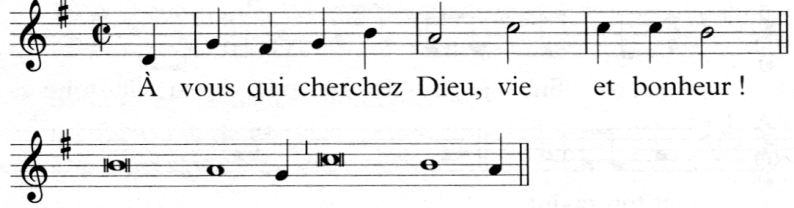 (Versets chantés en alternance avec l’animateur)Antienne : À vous qui cherchez Dieu, vie et bonheurC’est pour toi que j’endure l’insulte,
que la honte me couvre le visage :
je suis un étranger pour mes frères,
un inconnu pour les fils de ma mère.
L’amour de ta maison m’a perdu ;
on t’insulte, et l’insulte retombe sur moi. R/Et moi, je te prie, Seigneur :
c’est l’heure de ta grâce ;
dans ton grand amour, Dieu, réponds-moi,
par ta vérité sauve-moi.
Réponds-moi, Seigneur, car il est bon, ton amour ;
dans ta grande tendresse, regarde-moi. R/.Les pauvres l’ont vu, ils sont en fête :
« Vie et joie, à vous qui cherchez Dieu ! »
Car le Seigneur écoute les humbles,
il n’oublie pas les siens emprisonnés.
Que le ciel et la terre le célèbrent,
les mers et tout leur peuplement ! R/.Deuxième lecture : lettre de saint Paul apôtre aux Romains (5,12-15)Le don gratuit de Dieu et la faute n’ont pas la même mesureAcclamation de l’ÉvangileAlléluia – L’Esprit de vérité rendra témoignage en ma faveur, dit le Seigneur. Et vous aussi, vous allez rendre témoignage. – Alléluia.Évangile de Jésus-Christ selon saint Matthieu (10, 26-33)«  Ne craignez pas ceux qui tuent le corps »En ce temps-là, Jésus disait à ses Apôtres : « Ne craignez pas les hommes ; rien n’est voilé qui ne sera dévoilé, rien n’est caché qui ne sera connu. Ce que je vous dis dans les ténèbres, dites-le en pleine lumière ; ce que vous entendez au creux de l’oreille, proclamez-le sur les toits.« Ne craignez pas ceux qui tuent le corps sans pouvoir tuer l’âme ; craignez plutôt celui qui peut faire périr dans la géhenne l’âme aussi bien que le corps. Deux moineaux ne sont-ils pas vendus pour un sou ? Or, pas un seul ne tombe à terre sans que votre Père le veuille. Quant à vous, même les cheveux de votre tête sont tous comptés. Soyez donc sans crainte : vous valez bien plus qu’une multitude de moineaux. « Quiconque se déclarera pour moi devant les hommes, moi aussi je me déclarerai pour lui devant mon Père qui est aux cieux. Mais celui qui me reniera devant les hommes, moi aussi je le renierai devant mon Père qui est aux cieux. »Prière universelle.Pour les chrétiens rejetés à travers le monde en raison de leur foi.Rends-les forts dans les épreuves et confiants dans ton amour, Seigneur, nous te prions. R/Refrain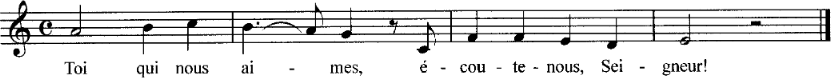 Pour le Pape François qui a la lourde charge de l’Église et qui doit souvent prendre des décisions difficiles, Seigneur, nous te prions. R/Pour les prêtres ordonnés en cette fin d’année.Donne-leur ton Esprit pour qu’ils répondent constamment à tes appels et à ceux des frères qui leur sont confiées, Seigneur, nous te prions. R/


Pour nous-mêmes.Que nous ayons la force de vivre selon l’Évangile et d’être des témoins qui ne craignent pas d’annoncer le Christ en toutes circonstances, Seigneur, nous te prions R/Après la communionTenons en éveil (Rimaud/Berthier) C 243-11.	Notre Dieu fait toujours ce qui est bon pour l’homme,	Alléluia, bénissons-le !Il engendre le corps des enfants de sa grâce,Alléluia, bénissons-le !Pour lui rendre l’amour dont il aime ce monde, R/R/	Tenons en éveil la mémoire du Seigneur : Gardons au cœur le souvenir de ses merveilles !2.	Notre Dieu a voulu voir en nous son image,	Alléluia, bénissons-le ! 	Sa tendresse nous dit de rechercher sa face,	Alléluia, bénissons-le !Pour lui rendre la joie dont l’Église est heureuse, R/3.	Notre Dieu nous choisit pour sa Bonne Nouvelle,	Alléluia, bénissons-le !Il suscite partout des énergies nouvelles,Alléluia, bénissons-le !Pour lui rendre la vie qu’il nous donne à mains pleines, R/ 4.	Notre Dieu nous permet de chanter sa louange 	Alléluia, bénissons-le !Il écoute son Fils dans le cri de nos hymnes Alléluia, bénissons-le !Pour lui rendre la vie qu’il nous donne à mains pleines, R/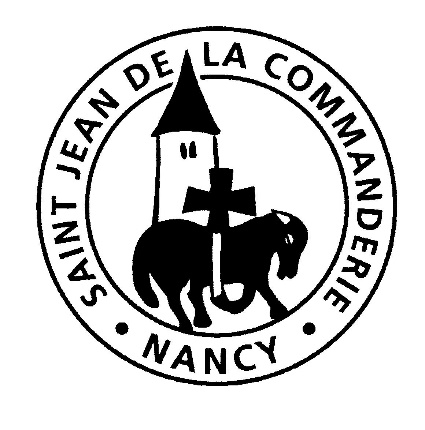 Samedi 24/Dimanche 25 Juin 201712ème dimanche du temps ordinaireÉglise Saint-Léon IX